	DEPARTAMENTO DE CIRUGÍA GENERAL 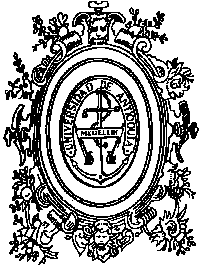 FACULTAD DE MEDICINAUNIVERSIDAD DE ANTIOQUIASección Cirugía y Urología Pediátrica         1803				ACTA 136Carácter:	OrdinarioFecha:             25 de septiembre de 2019Lugar: 		Sección Cirugía y Urología PediátricaHora: 		08:00a.mOrden del día: Lectura y aprobación del Acta No 135Evaluación de internos que rotaron por el servicio de Cirugía Pediátrica durante los meses de septiembre de 2019.Evaluación de residentes que rotaron por el servicio de Cirugía Pediátrica.Informe sobre reunión con decano de facultad de medicina con profesores del servicio.Información sobre proyecto de investigación de residentes del servicio.Solicitud para asistencia a congreso por parte de residentes del servicio.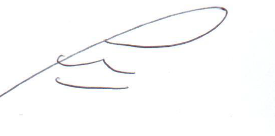 Dr. LUIS FERNANDO LINCE VARELA                                Docente U de ADepartamento de CirugíaServicio de Cirugía InfantilFacultad de MedicinaUniversidad de Antioquia 			ASISTENCIANombre ConvocadoCargoAsistióAsistióObservaciónNombre ConvocadoCargoSiNoObservaciónLuis Fernando Lince Jefe. Sección Cirugía InfantilXJorge A. Martínez MontoyaDocenteXAbraham Chams AnturiDocenteXNatalia Herrera ToroDocenteXSusana Paredes M.Rep. ResidentesXNombre del solicitante o proponenteAsunto de la solicitudDecisiónLuis Fernando LinceINFORME A PROFESORES SOBRE REUNION CON EL DECANO DE LA FACULTAD DE MEDICINA DOCTOR PALACIO la decanatura: nombra a Luis Fernando Lince como coordinador de la sección de Cirugía PediátricaLuis Fernando LinceLa residentes Laura Gabriela Bernal Carrillo, Julieta Correa Restrepo y Susana Paredes Minotas  solicitan autorización para asistir a congreso en la ciudad de Cali los días 23-24-25 de Octubre de 2019 – ABORDAJE TRANSANAL PARA EL MANEJO QUIRURGICO DE LA ENFERMEDAD DE HIRSCHPRUNG.  Se aprueba la solicitudLuis Fernando LinceEvaluación de la Residente de Cirugía Pediátrica Universidad de Antioquia Dra. MONICA RESTREPO JARAMILLO Rotación CIRUGIA DE ALTA COMPLEJIDAD.  Calificación 5.0. Materia matriculada  como in completo. Con esta calificación culmina la Dra. Mónica su entrenamiento como residente para optar al título de Cirujana Pediátrica.